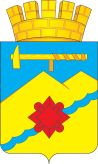 КОНТРОЛЬНО-СЧЕТНАЯ ПАЛАТА ГОРОДА МЕДНОГОРСКАул. Советская, д. 37, г. Медногорск, Оренбургская область, 462274телефон: (8-35379) 3-26-97, факс: (8-35379) 3-26-97Аналитическая запискапо исполнению бюджета муниципального образования город Медногорск за 1 квартал 2021 года1. Общие положенияАналитическая записка Контрольно-счетной палаты города Медногорска об исполнении бюджета муниципального образования город Медногорск за 1 квартал 2021 года подготовлена в соответствии со статьей 8 Положения о Контрольно-счетной палате муниципального образования город Медногорск, утвержденного решением Медногорского городского Совета депутатов от 15.02.2016 №56, статьей 46 Положения о бюджетном процессе в муниципальном образовании город Медногорск, утвержденного решением Медногорского городского Совета депутатов от 22.10.2013 №340, планом работы Контрольно-счетной палаты на 2021 год.Для проведения анализа исполнения бюджета муниципального образования город Медногорск предоставлено постановление администрации города Медногорска от 18.05.2021 №545-па «Об итогах исполнения бюджета муниципального образования город Медногорск за 1 квартал 2021 года», «Отчет об исполнении  бюджета» на 01.04.2021 г., «Отчет об исполнении  бюджета» на 01.04.2020 г.2. Основные параметры исполнения бюджета муниципального образования за 1 квартал 2021 годаРешением Медногорского городского Совета депутатов от 22.12.2020 №36 «Об утверждении бюджета муниципального образования город Медногорск на 2021 год и плановый период 2022 и 2023 годов», с учетом изменений от 16.02.2021 №43 (далее – Решение о бюджете) доходы на 2021 год утверждены в сумме 591025,6 тыс. рублей, расходы – 638990,5 тыс. рублей, дефицит бюджета – 47964,9 тыс. рублей. Годовые бюджетные назначения по доходам и расходам, отраженные в отчете об исполнении бюджета муниципального образования за 1 квартал 2021 года, отличны от бюджетных назначений, утвержденных Решением о бюджете (таблица №1).Таблица №1 (тыс. руб.)Отклонения показателей сводной бюджетной росписи от бюджетных назначений, утвержденных Решением о бюджете, по доходам и расходам связаны с увеличением безвозмездных поступлений из бюджетов других уровней, прочих безвозмездных поступлений в том числе:- за счет увеличения субсидии на осуществление дорожной деятельности на сумму 25000 тыс. рублей (Министерство строительства, жилищно-коммунального, дорожного хозяйства и транспорта Оренбургской области – Уведомление от 26.02.2021 №494);- за счет уменьшения субсидии на обеспечение мероприятий по переселению граждан из аварийного жилищного фонда, в том числе переселению граждан из аварийного жилищного фонда с учетом необходимости развития малоэтажного жилищного строительства, за счет средств областного бюджета на сумму -3,00 тыс. рублей (Министерство строительства, жилищно-коммунального, дорожного хозяйства и транспорта Оренбургской области – Уведомление от 03.03.2021 №548);- за счет частичного возмещения стоимости биологической рекультивации по Соглашению б/н от 14.12.2020 г.  на текущий финансовый год в сумме 2622,39 тыс. рублей.Внесение изменений в сводную бюджетную роспись без внесения соответствующих изменений в Решение о бюджете не противоречит Бюджетному законодательству.3. Анализ исполнения бюджета муниципального образования по доходамОбщий объем доходов бюджета муниципального образования за 1 квартал 2021 года, составил 138772,30 тыс. рублей, при годовом плановом назначении – 618645,00 тыс. рублей (22,4% от годовых плановых назначений). По сравнению с аналогичным периодом 2020 года поступление доходов уменьшилось на 33809,30 тыс. рублей, в том числе собственные доходы сократились на 51029,80 тыс. рублей, безвозмездные поступления увеличились на 17139,50 тыс. рублей.  Основной причиной снижения поступлений собственных доходов является уменьшение поступлений доходов по плате за негативное воздействие на окружающую среду на 54631,10 тыс. рублей. Сумма платы за негативное воздействие на окружающую среду составила в первом квартале 2020 года – 55464,00  тыс. рублей, в первом квартале 2021 года 832,9 тыс. рублей.Годовой объем плановых бюджетных назначений по налоговым и  неналоговым доходам в размере 217754,20 тыс. рублей по состоянию на 01.04.2021 год исполнен в сумме 55969,80 тыс. рублей или 25,7% от годовых плановых назначений.Преобладающую долю налоговых и неналоговых доходов бюджета муниципального образования составляет налог на доходы физических лиц – 68,5%. Удельный вес налогов на совокупный доход составил - 10,2%, земельный налог – 5,4%.На долю неналоговых поступлений приходится 11,80% общего объема налоговых и неналоговых поступлений.Сравнительный анализ исполнения бюджета по доходам за 1 квартал 2021 года к 1 кварталу 2020 года представлен в таблице №2.Таблица №2 Безвозмездные поступления на 01.04.2021 г. сложились в размере 82802,5 тыс. рублей или 20,7% от годового объема бюджетных назначений (400890,8 тыс. рублей) и 126,1% к аналогичному периоду 2020 года (65663,0 тыс. рублей), из них:- дотации бюджетам муниципальных образований составили 22603,0 тыс. рублей или 26,23 % от годового объема бюджетных назначений;- субсидии бюджетам бюджетной системы составили 12212,4 тыс. рублей или 10,7% от годового объема бюджетных назначений;- субвенции бюджетам муниципальных образований составили 42130,2 тыс. рублей или 22,7% от годового объема бюджетных назначений.4. Анализ исполнения бюджета муниципального образования по расходамРасходы бюджета муниципального образования за 1 квартал 2021 года профинансированы в сумме 131645,8 тыс. рублей или 19,7% к годовым бюджетным назначениям (666609,90 тыс. рублей). Исполнение бюджета муниципального образования по расходам за 1 квартал 2021 года на 6,2 % выше исполнения за аналогичный период прошлого 2020 года.Сравнительный анализ исполнения бюджета по расходам за 1 квартал 2021 года к 1 кварталу 2020 года представлен в таблице №3.Таблица №3 По удельному весу расходы бюджета распределены следующим образом:- социально-культурная сфера – 75,7% или 99 614,2 тыс. рублей (без расходов на аппарат управления);- общегосударственные вопросы – 9,2%или 12164,6 тыс. рублей (с учетом расходов на аппарат управления по всем разделам);- жилищно-коммунальное хозяйство – 7,3 % или 9560,8 тыс. рублей;- национальная экономика – 6,7% или 8814,2 тыс. рублей;- национальная безопасность и правоохранительная деятельность – 0,9% или 1174,5 тыс. рублей;- национальная оборона – 0,2% или 317,5 тыс. рублей.Расходы на реализацию муниципальных программ составили 131266,4 тыс. рублей или 99,7% от общего объема расходов городского бюджета за 1 квартал 2021 года.Выводы1. Общий объем доходов, зачисленных в городской бюджет за 1 квартал 2021 года, составил 138772,3 тыс. рублей, или 22,45 % от годовых плановых назначений (618645,0 тыс. рублей).2. Расходы бюджета муниципального образования за 1 квартал 2021 года профинансированы в сумме 131645,8 тыс. рублей, или 19,7% к годовому плану (666609,90 тыс. рублей).3. Расходы на реализацию муниципальных программ составили 131266,4 тыс. рублей или 99,7%.4. Бюджет муниципального образования за 1 квартал 2021 года исполнен с профицитом в сумме 7126,51 тыс. рублей.5. Отчет об исполнении бюджета муниципального образования город Медногорск за 1 квартал 2021 года утвержден постановлением администрации города Медногорска от 18.05.2021 №545-па «Об итогах исполнения бюджета муниципального образования город Медногорск за 1 квартал 2021 года».Председатель контрольно-счетной палаты                                                                   А.И. МотиНаименование кода бюджетной классификацииБюджетные назначения согласно Решению о бюджете (от 16.02.2021 №43)Бюджетные назначения согласно отчету об исполнении бюджета муниципального образованияОтклонение1234Налоговые и неналоговые доходы217754,20217754,200,00Безвозмездные поступления373271,41400890,8027619,39ИТОГО ДОХОДОВ591025,60618645,0027619,39Общегосударственные вопросы53729,2053729,200,00Национальная оборона1274,501274,500,00Национальная безопасность и правоохранительная деятельность5041,305041,300,00Национальная экономика44983,8069983,8025000,00Жилищно-коммунальное хозяйство88591,6990644,692053,00Охрана окружающей среды5244,007866,392622,39Образование314904,60312923,60-1981,00Культура, кинематография46608,0046533,00-75,00Здравоохранение246,00246,000,00Социальная политика43295,0043295,000,00Физическая культура и спорт35072,4535072,450,00ИТОГО РАСХОДОВ638990,5666609,927619,39ДЕФИЦИТ-47964,93-47964,930,00ДоходыИсполнено на 01.04.2020 г.(тыс. руб.)Исполнено на 01.04.2021 г.(тыс. руб.)Отклонение фактического поступления за 1 квартал 2021 г. от фактического поступления за 1 квартал 2020 г. (тыс. руб.)Отклонение фактического поступления за 1 квартал 2021 г. от фактического поступления за 1 квартал 2020 г. (%)12345Налог на доходы физических лиц38209,238353,0+143,8+0,4Акцизы по подакцизным товарам (продукции), реализуемым на территории Российской Федерации1513,51572,1+58,6+3,9Налог, взимаемый с налогоплательщиков, выбравших в качестве объекта налогообложения доходы2173,42050,0-123,4-5,7Налог, взимаемый с налогоплательщиков, выбравших в качестве объекта налогообложения доходы, уменьшенные на величину расходов (в том числе минимальный налог, зачисляемый в бюджеты субъектов РФ)805,42172,8+1367,4+169,8Единый налог на вмененный доход для отдельных видов деятельности1165,8818,6-347,2-29,8Единый сельскохозяйственный налог-77,3+77,3+100,0Налог, взимаемый в связи с применением патентной системой налогообложения, зачисляемый в бюджеты городских округов334,2528,7+194,5+58,2Налог на имущество физических лиц165,9122,7-43,2-26,0Земельный налог3220,03024,0-196,0-6,1Налоги, сборы и регулярные платежи за пользование природными ресурсами0,80,3-0,5-62,5Государственная пошлина1117,1648,1-469,0-41,9Доходы, получаемые в виде арендной платы за земельные участки423,1747,3+324,2+76,6Доходы от сдачи в аренду имущества618,4756,8+138,4+22,4Прочие поступления от использования имущества находящегося в государственной и муниципальной собственности521,9517,3-4,6-0,9Плата, поступившая в рамках договора за предоставление права на размещение и эксплуатацию нестационарного торгового объекта, установку и эксплуатацию рекламных конструкций на землях или земельных участках, государственная собственность на которые не разграничена-9,9+9,9+100,0Плата за негативное воздействие на окружающую среду55464,0832,9-54631,0-98,5Прочие доходы от оказания платных услуг получателями средств бюджетов городских округов24,723,0-1,7-6,9Прочие доходы от компенсации затрат бюджетов городских округов21,239,2+18+84,9Доходы от реализации иного имущества находящегося в собственности городских округов, в части реализации основных средств по указанному имуществу-3160,0+3160,0+100,0Доходы от продажи земельных участков, государственная собственность на которые не разграничена и которые расположены в границах городских округов35,2203,5+168,3+478,1Штрафы, санкции, возмещения ущерба390,4312,3-78,1-20,0Прочие неналоговые доходы795,8--795,8-100,0Итого налоговых и неналоговых (собственных) доходов106999,655969,8-51030,0-47,7Безвозмездные поступления65663,082802,5+17139,5+26,1Всего доходов172662,6138772,3-33890,0-19,6РасходыИсполнено на 01.04.2020 г.(тыс. руб.)Исполнено на 01.04.2021 г.(тыс. руб.)Отклонение фактических расходов за 1 квартал 2021 г. от фактических расходов за 1 квартал 2020 г. (тыс. руб.)Отклонение фактических расходов за 1 квартал 2021 г. от фактических расходов за 1 квартал 2020 г. (%)12345Общегосударственные вопросы10026,810768,3+741,5+7,4Национальная оборона285,2317,5+32,3+11,3Национальная безопасность и правоохранительная деятельность1025,51174,5+149,0+14,5Национальная экономика6378,98814,2+2435,3+38,2Жилищно-коммунальное хозяйство4721,79560,8+4839,1+102,5Охрана окружающей среды0,00,00,00,0Образование76963,172180,2-4782,9-6,2Культура, кинематография11779,111457,9-321,2-2,7Здравоохранение93,063,0-30,0-32,3Социальная политика5941,509976,30+4034,8+67,9Физическая культура и спорт6751,17333,1+582,0+8,6ИТОГО РАСХОДОВ123965,90131645,807679,9+6,2